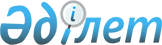 О внесении изменений в решение Глубоковского районного маслихата от 30 июля 2010 года № 25/11-IV "Об утверждении Правил оказания малообеспеченным семьям (гражданам) жилищной помощи"
					
			Утративший силу
			
			
		
					Решение Глубоковского районного маслихата Восточно-Казахстанской области от 01 февраля 2014 года N 23/2-V. Зарегистрировано Департаментом юстиции Восточно-Казахстанской области 28 февраля 2014 года N 3194. Утратило силу - решением Глубоковского районного маслихата Восточно-Казахстанской области от 25 февраля 2015 года № 33/2-V      Сноска. Утратило силу - решением Глубоковского районного маслихата Восточно-Казахстанской области от 25.02.2015 № 33/2-V (вводится в действие по истечении десяти календарных дней после дня его первого официального опубликования).

      Примечание РЦПИ.

      В тексте документа сохранена пунктуация и орфография оригинала.

      В соответствии со статьей 97 Закона Республики Казахстан от 16 апреля 1997 года "О жилищных отношениях", статьей 6 Закона Республики Казахстан от 23 января 2001 года "О местном государственном управлении и самоуправлении в Республике Казахстан", Законом Республики Казахстан от 8 декабря 1993 года "Об административно-территориальном устройстве Республики Казахстан", постановлением Правительства Республики Казахстан от 30 декабря 2009 года № 2314 "Об утверждении Правил предоставления жилищной помощи" Глубоковский районный маслихат РЕШИЛ:

      1. Внести в решение Глубоковского районного маслихата от 30 июля 2010 года № 25/11-IV "Об утверждении Правил оказания малообеспеченным семьям (гражданам) жилищной помощи" (зарегистрировано в Реестре государственной регистрации нормативных правовых актов под № 5-9-135, опубликовано в газетах "Ақ бұлақ" от 17 сентября 2010 года № 38, "Огни Прииртышья" от 17 сентября 2010 года № 40) следующие изменения:

      в Правилах оказания малообеспеченным семьям (гражданам) жилищной помощи, утвержденных указанным решением:

      подпункт 3) пункта 8 изложить в новой редакции:

      "3) копию книги регистрации граждан либо адресную справку, либо справку сельских акимов, подтверждающую регистрацию по постоянному месту жительства заявителя;";

      абзац четвертый пункта 9 изложить в новой редакции:

      "семьям, если в них имеются трудоспособные лица, которые не работают, не учатся, не служат в армии и не зарегистрированы в службе занятости в качестве безработных, за исключением лиц, осуществляющих уход за инвалидами I, II группы, признанными нуждающимися в уходе, детьми-инвалидами в возрасте до 16 лет, лицами старше 80 лет или занятых воспитанием ребенка в возрасте до 3 лет;";

      2. Настоящее решение вводится в действие по истечении десяти календарных дней после его первого официального опубликования. 


					© 2012. РГП на ПХВ «Институт законодательства и правовой информации Республики Казахстан» Министерства юстиции Республики Казахстан
				
      Председатель сессии

Ф. Сатаева

      Секретарь Глубоковского

      районного маслихата

А. Баймульдинов
